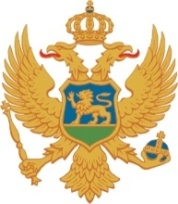 MONTENEGROMinistry of Agriculture, Forestry and Water Management Second Institutional Development and Agriculture Strengthening Project (MIDAS 2)Request for Bids  (One-Envelope Bidding Process)(Without Prequalification)Software development of EU harmonised RegistersCountry: MontenegroLoan: 8820-MERFB No: MNE-MIDAS2-8820-ME-RFBI-G-23-1.2.1.1.61.	The Montenegro has received financing from the World Bank toward the cost of Second Institutional Development and Agriculture Strengthening Project, and intends to apply part of the proceeds toward payments under the contract for software development of EU harmonised Registers. 2. 	The Ministry of Agriculture, Forestry and Water Management, through Technical Service Unit (TSU) now invites sealed Bids from eligible Bidders for Interested eligible and qualified bidders for accomplishment of this project assignment. 3. 	Bidding will be conducted through international competitive procurement using a Request for Bids (RFB) as specified in the World Bank’s ‘’Procurement Regulations for IPF Borrowers (July 2016, revised November 2017) and is open to all eligible Bidders as defined in the Procurement Regulations. 4. 	Interested eligible Bidders may obtain further information from at the address below from 8.00-14.00 hours, local time in Podgorica.5. 	The bidding document in English may be purchased by interested Bidders upon the submission of a written application to the address below and upon payment of a nonrefundable fee of EUR 100.00. The method of payment will be direct deposit to our account:Payment instructions in EUR:Field 56 - Intermediary bank:Swift Address RZBAATWWName RAIFFEISEN ZENTRALBANK OESTERREICH AG VIENNAField 57 - Account with Institution:Party Identifier 000-55.062.301Swift Address CKBCMEPGField 59 - Beneficiary Customer: IBAN ME25510000000000286384Name & Address MINISTARSTVO FINANSIJA     Stanka Dragojevića 2                                         81000, Podgorica, MONTENEGRO            Reference number: MNE-MIDAS2-8820-ME-RFBI-G-23-1.2.1.1.6For Local Payment Acc. Number: 832-1191-19The exchange rate to be applied is the selling exchange rate from the list of the Central Bank of Montenegro, prevailing on the day of payment. A complete Set of Bidding Documents will be sent by e-mail, after the providing the receipt on e-mail below for payment on Purchaser’s account and upon request on TSU e-mail address given below.6. 	Bids must be delivered to the address below at or before 10:00h, local time on May 26, 2023. Electronic bidding will not be permitted. Late bids will be rejected. Bids will be opened in the presence of the bidders’ representatives who choose to attend in person at the address below at 10:05 hour local time, on May 26, 2023. 7. 	All Bids must be accompanied by a Bid–Securing Declaration.   8.     The attention of prospective Bidders is drawn to (i) the fact that they will be required to certify in their bids that all software is either covered by a valid license or was produced by the Bidder and (ii) Procurement Regulations requiring the Borrower to disclose information on the successful bidder’s beneficial ownership, as part of the Contract Award Notice, using the Beneficial Ownership Disclosure Form as included in the bidding document.” (iii) violations are considered fraud, which can result in ineligibility to be awarded World Bank-financed contracts. 9.	The address referred to above is: Ministry of FinanceTechnical Service Unit -TSUAttn: Mirko Lješević, Senior Procurement officerAddress: Jovana Tomasevica 2. (Stara zgrada Vlade -Office 48.)81000 Podgorica, MontenegroTel: +382 20 201-695Fax: +382 20 201-698E-mail:  tsu@epa.org.me